МУ УПРАВЛЕНИЕ ОБРАЗОВАНИЯ АДМИНИСТРАЦИИКРАСНОЯРУЖСКОГО РАЙОНАПРИКАЗОт «06» ноября  2014 г.                                                                            № 592О проведении районного семинара«Проектирование урока с позиций требований системно-деятельностного подхода»        В соответствии с планом МУ «Управление образования администрации Краснояружского района» Белгородской области  п р и к а з ы в а ю:        1. Провести 12 ноября 2014 года районный семинар учителе	й информатики «Проектирование урока с позиций требований системно-деятельностного подхода» на базе МОУ «Графовская СОШ».       2.Утвердить программу семинара (Приложение №1).       3.Контроль за исполнением данного приказа возложить на директора ЦМиСО Мельникову И.А.Начальник МУ «Управление образования администрации 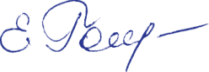 Краснояружского района»                                                             Е.Головенко     